MÔN TOÁNKiểm tra giữa học kì IĐề 4Phần 1.Khoanh vào chữ đặt trước câu trả lời đúng :1.Dãy số được viết theo thứ tự từ bé đến lớn là:A.179 642;      179 624;       179 648;         179 650B.179 624;      179 642;       179 648;         179 650C.179 650;      179 648;       179 642;         179 624D.179 650;      179 648;       179 624;         179 6422.Số lớn nhất trong các số 459 495; 459 549; 549 954 và 549 945 là :A.459 495                                           B.459 549C.549 954                                           D.549 9453.Kết quả của phép cộng 42 937 + 24 539 là :A.66 476                                           B.67 466C.67 476                                           D.66 4664.Kết quả của phép trừ 84 709 – 26 435 là :A.58 274                                            B.58 374C.68 274                                            D.111 1445.Kết quả của phép nhân 456 x 203 là :A.2280                                               B.10 488C.92 568                                            D.92 5586.Kết quả của phép chia 11 178 : 54 là :A.27                      B.207                         C.2070                          D.2707.Trong các số: 32 456;  57 897;  41 535 và 42 081 số không chia hết cho 3 là:A.32 456                                          B.57 897C.41 535                                          D.42 0818.Trong các chữ số 0; 9; 4; 5 chữ số thích hợp viết vào chỗ chấm để 994… chia hết cho 9 là:A.0                        B.9                         C.4                          D.59.Phân số chỉ phần đã tô đậm trong hình dưới đây là :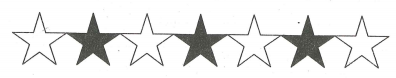 Phần 21.Tính:a) 4 + 3 = …………………………………………………………………b)  -  -  = ……………………………………………………………….c) 426 x 305…………………..…………………..………………….d)72 306 : 351………………….………………….…………………2.Tính giá trị biểu thức :a)3499 + 1104 : 23 – 100 = ………………………………………………………………………………………………………………………………….b)  +  x = …………………………………………………………………3.Tìm x:a) x – 345 = 1235……………………………………………………………………………… b) x x 28 = 312 x 14………………………………………………………………………………4.Một khu đất hình chữ nhật có chu vi 218m. Chiều dài hơn chiều rộng 19m. Giữa khu đất, người ta đào một cái ao hình vuông có cạnh 10m. Tính diện tích phần đất còn lại để trồng trọt.Bài giải……………………………………………………………………………….……………………………………………………………………………….……………………………………………………………………………….……………………………………………………………………………….……………………………………………………………………………….………………………………………………………………………………..